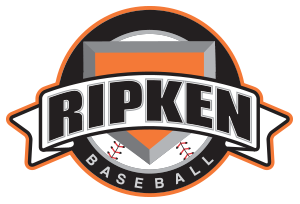 MCOC Baseball – Tee-ball Rules  Cal Ripken League rules are in effect, with the following exceptions and explanations.         Games:  	Weekday games - 1-hour time limit Weekend games - 1 hour 30-minute time limitTRY TO GET AS MANY INNINGS IN AS POSSIBLE AND COMPLETE THE INNING YOU ARE INParticipation: 	All players field each inningAll players bat each inning                              Fielding:  Positions shall be:  pitcher, 1st base, 2nd base, shortstop, 3rd base and outfielders (no catcher)    Coaches are expected to rotate players to give equal opportunity to field in the infield and outfield.  This may be overridden if the coach feels there is a safety issue.Hitting:  Each batter is thrown three pitches to hit. If the third pitch is fouled off, additional pitches may be thrown.  If the three pitches are not hit, the ball shall be placed on the hitting tee.  The batter may swing as many times as necessary to put the ball in play.  Each player will bat each inning, the final batter of each inning shall continue running until they reach home and the ball should be thrown back to the circle (coach pitcher) on the last batter.  Batting order may be changed from inning to inning to avoid having the same last batter each inning.                     Base Running:  If the fielders make an out, the runner shall return to the bench.  Play stops when the pitcher gets the ball or the coach pitcher calls time.  On a ball hit to the outfield, the runner may continue to run until the ball is returned to the infield.  Runner must stop when the ball gets back to the infield.  Overthrows - runner may not advance on an overthrow at any base.                 Coaching:  Up to three coaches may be on the field when their team is fielding.  When batting, there will be one coach pitcher, and two base coaches.  When fielding, one coach should act as catcher/ball retriever/tee setter.       Miscellaneous:No maximum number of outs per inning - all players bat once per inning.  Runs are not counted and score is not kept. 